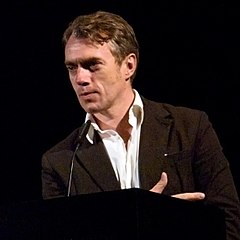 NEO RAUCH from Germany                               (born on 18. April 1960 in Leipzig, Germany) 		    KNOWN AND FAMOUS…..for his idea of sampling: elements of art history, paraphrases of surrealism and metaphors of daily work life are combined.for having experienced the regime in the DDR, former Eastern Germany, as a teenager. LIFE…Only four weeks after his birth Neo Rauch´s young parents died in a train accident. He grew up with his grandparents who were still very young for being grandparents (not 40 yet). They looked after him and his well-being in detail. After completing his A-levels he studied art painting at the Hochschule für Grafik und Buchkunst in Leipzig from 1981 till 1990.First he became an assistent of a famous German artist in Leipzig and then he started teaching art himself at the university. From 2009 till 2014 he worked as a professor in honour at the university.  Neo Rauch is married to an artist called Rosa Loy. They have a son who is already an adult. The couple lives close to Leipzig. The city of Leipzig is home for Neo Rauch. That is where he gets the best and his constant inspiration. STYLE…Paintings are bright and colourful.Fihures are shown in overlapping spaces and time levels.His style resembles a socialistic realism, but there are also elements of pop art and comic.Mostly his works resemble surrealism and an be described as magical realism. His ideas often seem of dream like.Rauchs painzings are shown in the Metropolitan Museum of Art in New York and in the Museum der bildenden Künste in Leipzig.  CURIOSITY…Rauch´s paintings are popular with Hollywood stars. Brad Pitt likes his paintings and has already bought some.Neo Rauch is sometimes called the “Robbie Williams of the art world“. Is it because of his outward appearance or the hype created about his personalty?He needs bodyguards when he shows up and sometimes girls scream and faint when they see him.His painting „“Platz“ was sold for 1.641.085 Dollar.MASTERPIECES….Tal, 1999, 200cm x 250 cm, oil on canvas (private collection)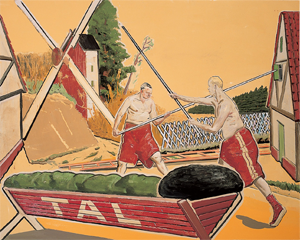 Fastnacht, 2010,  2,5 m x 3 m, oil on canvas, (Museum der bildenden Künste Leipzig)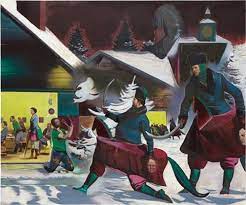 Die Kontrolle, 2010, 300 cm x 420 cm, oil on canvas, private collection 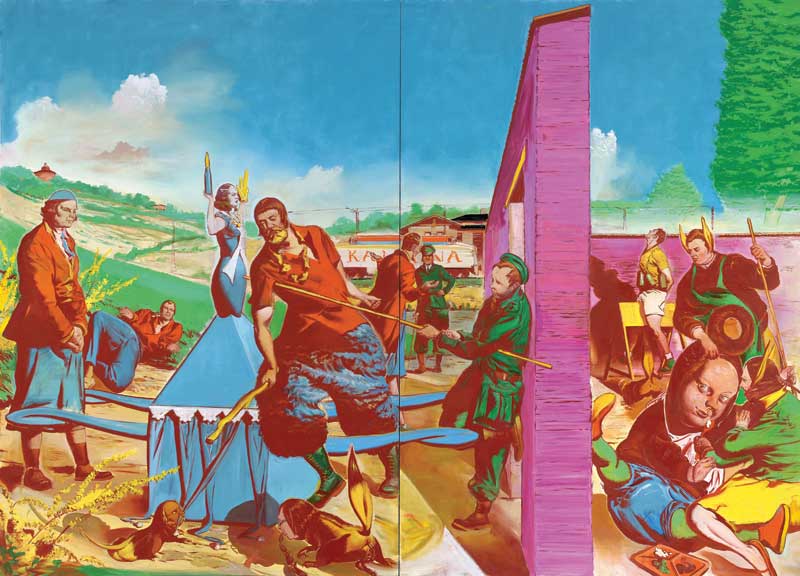 Die Fuge, 2007, oil on canvas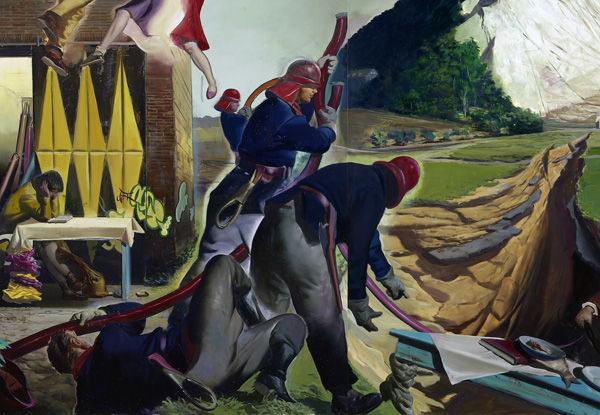 